РЕШЕНИЕОб утверждении Положения о порядке назначения и проведения опроса граждан в муниципальном образовании «Красногвардейский район»В соответствии со статьями 26.1, 31 Федерального закона от 06.10.2003 г. № 131-ФЗ «Об общих принципах организации местного самоуправления в Российской Федерации», статьей 29 Закона Республики Адыгея от 31.03.2005 г. № 294 «О местном самоуправлении», статьями 19, 24 Устава муниципального образования «Красногвардейский район», Совет народных депутатов муниципального образования «Красногвардейский район»РЕШИЛ:1. Утвердить Положение о порядке назначения и проведения опроса граждан в муниципальном образовании «Красногвардейский район» (приложение).2. Признать утратившим силу постановление Совета народных депутатов муниципального образования «Красногвардейский район» от 27 декабря 2005 года № 338 «Об утверждении Положения об опросе граждан в муниципальном образовании «Красногвардейский район».3. Опубликовать настоящее решение в газете «Дружба», разместить в официальном сетевом издании «Газета Красногвардейского района «Дружба» (http://kr-drugba.ru, ЭЛ № ФС77-74720 от 29.12.2018 г.), а также на официальном сайте органов местного самоуправления муниципального образования «Красногвардейский район» в сети «Интернет» (www.amokr.ru).4. Настоящее решение вступает в силу со дня его опубликования. Приложение к решениюСовета народных депутатовмуниципального образования«Красногвардейский район»
от 22.10.2021 г. № 218ПОЛОЖЕНИЕ
о порядке назначения и проведения опроса граждан в муниципальном образовании «Красногвардейский район»1. Общие положения1.1. Настоящее Положение в соответствии с Конституцией Российской Федерации, Федеральным законом от 06.10.2003 г. № 131-ФЗ «Об общих принципах организации местного самоуправления в Российской Федерации», Законом Республики Адыгея от 31.03.2005 г. № 294 «О местном самоуправлении», Уставом муниципального образования «Красногвардейский район» определяет на территории муниципального образования «Красногвардейский район» порядок назначения и проведения опроса граждан, как одной из форм участия населения в осуществлении местного самоуправления.1.2. Под опросом граждан в настоящем Положении понимается способ выявления мнения граждан муниципального образования «Красногвардейский район» и его учета при принятии решений органами местного самоуправления и должностными лицами местного самоуправления муниципального образования «Красногвардейский район», а также органами государственной власти Республики Адыгея, в том числе при принятии решений по вопросам реализации инициативных проектов на территории муниципального образования «Красногвардейский район».1.3. Результаты опроса граждан носят рекомендательный характер.1.4. Опрос граждан может проводиться на всей территории муниципального образования «Красногвардейский район» или на части его территории.2. Право гражданина на участие в опросе граждан2.1. В опросе граждан, за исключением опроса по вопросу выявления мнения граждан о поддержке инициативного проекта, имеют право участвовать жители муниципального образования «Красногвардейский район», обладающие активным избирательным правом. В опросе граждан по вопросу выявления мнения граждан о поддержке инициативного проекта вправе участвовать жители муниципального образования «Красногвардейский район» или его части, в которых предлагается реализовать инициативный проект, достигшие шестнадцатилетнего возраста.2.2. Гражданин имеет право участвовать в опросе независимо от пола, расы, национальности, языка, происхождения, имущественного и должностного положения, отношения к религии, убеждений и принадлежности к общественным объединениям, а также других обстоятельств.2.3. Жители муниципального образования «Красногвардейский район» участвуют в опросе непосредственно.В опросе граждан по вопросу выявления мнения граждан о поддержке инициативного проекта житель муниципального образования «Красногвардейский район» имеет право проголосовать за один инициативный проект.2.4. Участие в опросе является свободным и добровольным. Никто не может быть принужден к выражению своего мнения и убеждений или отказу от них.2.5. Подготовка, проведение и установление результатов опроса граждан должны основываться на принципах открытости, гласности, объективности, научной обоснованности, строгого учета результатов опроса и возможности их проверки.3. Вопросы, предлагаемые для вынесения на опрос граждан3.1. На опрос граждан могут быть вынесены вопросы, непосредственно затрагивающие интересы жителей муниципального образования «Красногвардейский район» или части его территории по месту их проживания и отнесенные законодательством Российской Федерации, Республики Адыгея, Уставом муниципального образования «Красногвардейский район» к вопросам местного значения, вопросы об изменении целевого назначения земель муниципального образования «Красногвардейский район» для объектов республиканского и межрегионального значения, а также вопрос о поддержке инициативного проекта.3.2. Вопрос, предлагаемый для вынесения на опрос граждан, должен быть сформулирован таким образом, чтобы исключить возможность его множественного толкования, то есть на него можно было бы дать только однозначный ответ.3.3. Вопросы, предлагаемые на опрос граждан, не должны противоречить федеральному законодательству, законам и иным нормативным правовым актам Республики Адыгея, Уставу и иным нормативным правовым актам муниципального образования «Красногвардейский район».4. Инициатива проведения опроса граждан4.1. Опрос граждан проводится по инициативе:1) Совета народных депутатов муниципального образования «Красногвардейский район» или главы муниципального образования «Красногвардейский район» - по вопросам местного значения;2) органов государственной власти Республики Адыгея - для учета мнения граждан при принятии решений об изменении целевого назначения земель муниципального образования «Красногвардейский район» для объектов республиканского и межрегионального значения;3) жителей муниципального образования Красногвардейский район» или его части, в которых предлагается реализовать инициативный проект, достигших шестнадцатилетнего возраста, - для выявления мнения граждан о поддержке данного инициативного проекта.4.2. Инициатива Совета народных депутатов муниципального образования «Красногвардейский район» или главы муниципального образования «Красногвардейский район» оформляется соответственно решением Совета народных депутатов муниципального образования «Красногвардейский район» или постановлением администрации муниципального образования «Красногвардейский район».4.3. Инициатива жителей муниципального образования «Красногвардейский район» оформляется письменным обращением инициативной группы граждан, предлагающей инициативный проект, или иных лиц, имеющих право выдвигать инициативные проекты, определенных решением Совета народных депутатов муниципального образования «Красногвардейский район».4.4. Совет народных депутатов муниципального образования «Красногвардейский район» рассматривает инициативу о проведении опроса граждан на ближайшем заседании.5. Назначение опроса граждан5.1. Решение о назначении опроса граждан принимает Совет народных депутатов муниципального образования «Красногвардейский район». Решение о назначении опроса считается принятым, если за него проголосовало более половины депутатов, участвующих в заседании. 5.2. Совет народных депутатов муниципального образования «Красногвардейский район» отказывает в назначении проведения опроса граждан в случае, если вопросы, предлагаемые для вынесения на опрос, не соответствуют настоящему Положению, а также в случае нарушения требований к порядку выдвижения инициативы проведения опроса граждан, установленных настоящим Положением.5.3. В решении Совета народных депутатов муниципального образования «Красногвардейский район» о назначении опроса граждан устанавливаются:1) дата и сроки проведения опроса;2) формулировка вопроса (вопросов), предлагаемого (предлагаемых) при проведении опроса;3) методика проведения опроса;4) форма опросного листа;5) минимальная численность жителей муниципального образования «Красногвардейский район», участвующих в опросе;6) порядок идентификации участников опроса в случае проведения опроса граждан с использованием официального сайта органов местного самоуправления муниципального образования «Красногвардейский район» в информационно-телекоммуникационной сети «Интернет».5.4. Совет народных депутатов муниципального образования «Красногвардейский район» определяет численность и состав комиссии по проведению опроса граждан (далее - комиссия).5.5. Решение о проведении опроса граждан публикуется в средствах массовой информации и размещается в информационно-телекоммуникационной сети «Интернет» в течение 5 дней после его принятия.5.6. Жители муниципального образования «Красногвардейский район» должны быть проинформированы о проведении опроса граждан не менее чем за 10 дней до его проведения.6. Методы проведения опроса граждан6.1. Для проведения опроса граждан может использоваться официальный сайт органов местного самоуправления муниципального образования «Красногвардейский район» в информационно-телекоммуникационной сети «Интернет».6.2. Опрос граждан может проводиться методом:1) интервьюирования и (или) анкетирования в течение одного или нескольких дней с дальнейшим анализом и обобщением данных;2) тайного или поименного голосования в течение одного или нескольких дней, а также голосования на официальном сайте органов местного самоуправления муниципального образования «Красногвардейский район» в информационно-телекоммуникационной сети «Интернет» с обобщением полученных данных.В решении Совета народных депутатов муниципального образования «Красногвардейский район» о назначении опроса граждан по вопросу, указанному в подпункте 2 пункта 4.1 настоящего Положения, может быть определен иной способ проведения опроса граждан в соответствии с методикой проведения опроса граждан, рекомендованной в правовом акте органа государственной власти Республики Адыгея об инициативе проведения опроса граждан.6.3. Интервьюирование и (или) анкетирование, голосование проводятся по опросным листам в пунктах проведения опроса граждан и (или) по месту жительства участников опроса.Опрос граждан, проводимый методом тайного голосования, проводится по опросным листам только в пунктах проведения опроса граждан (далее - пункт опроса).Голосование на официальном сайте органов местного самоуправления муниципального образования «Красногвардейский район» в информационно-телекоммуникационной сети «Интернет» проводится с использованием электронных сервисов соответствующего сайта.7. Полномочия и организация деятельности комиссии по проведению опроса граждан7.1. Первое заседание комиссии созывается не позднее чем на третий день после опубликования решения Совета народных депутатов муниципального образования «Красногвардейский район» о назначении опроса граждан.7.2. На первом заседании комиссия избирает из своего состава председателя комиссии, заместителя председателя комиссии и секретаря комиссии.7.3. Комиссия обладает следующими полномочиями:1) организует оповещение жителей муниципального образования «Красногвардейский район» о дате, месте и времени проведения опроса, а также о месте нахождения комиссии и графике ее работы, пунктах опроса в срок не позднее чем за 10 дней до даты начала опроса.Оповещение проводится путем размещения информации о проведении опроса:а) в средствах массовой информации;б) в информационно-телекоммуникационной сети «Интернет»;в) на информационных стендах;г) иным способом.2) составляет списки участников опроса граждан;3) организует мероприятия по проведению опроса граждан с учетом выбранного метода проведения опроса;4) оформляет протокол по результатам опроса граждан;5) определяет результаты опроса граждан и публикует их;6) рассматривает жалобы и заявления на нарушение настоящего Положения при проведении опроса граждан;7) направляет в Совет народных депутатов муниципального образования «Красногвардейский район» результаты опроса граждан;8) доводит до населения результаты опроса граждан через средства массовой информации не позднее 10 дней со дня составления протокола о результатах;9) взаимодействует с органами государственной власти, органами местного самоуправления, общественными объединениями и представителями средств массовой информации, осуществляющими деятельность на территории Республики Адыгея по вопросам, связанным с реализацией настоящего Положения;10) осуществляет иные полномочия в целях реализации настоящего Положения.7.4. Полномочия комиссии прекращаются после опубликования результатов опроса граждан.7.5. Администрация муниципального образования «Красногвардейский район» обеспечивает комиссию необходимыми помещениями, материально-техническими средствами, осуществляет контроль за расходованием средств бюджета муниципального образования «Красногвардейский район», выделенных на проведение опроса граждан.8. Определение результатов опроса граждан8.1. По окончании срока проведения опроса граждан комиссия обобщает и анализирует полученные данные и устанавливает результаты опроса, оформляя их в виде протокола о результатах опроса граждан.8.2. Опрос граждан признается состоявшимся, если количество действительных опросных листов соответствует численности, определенной в решении Совета народных депутатов муниципального образования «Красногвардейский район» как минимальная численность жителей муниципального образования «Красногвардейский район», участвующих в опросе.При проведении голосования с использованием электронных сервисов в информационно-телекоммуникационной сети «Интернет» опрос граждан признается состоявшимся, если количество участников опроса соответствует численности, определенной в решении Совета народных депутатов муниципального образования «Красногвардейский район» как минимальная численность жителей муниципального образования «Красногвардейский район», участвующих в опросе.8.3. В протоколе о результатах опроса граждан указываются следующие данные:1) минимальная численность жителей муниципального образования «Красногвардейский район», участвующих в опросе, определенная решением Совета народных депутатов муниципального образования «Красногвардейский район» о назначении опроса;2) число граждан, принявших участие в опросе;3) одно из следующих решений:- признание опроса состоявшимся;- признание опроса несостоявшимся;4) число опросных листов, признанных недействительными;5) количественные характеристики волеизъявлений участников опроса (количество голосов «за» или «против»; процент голосов, отданных за то или иное решение и др.);6) результаты опроса, представляющие собой мнение, выраженное большинством участников опроса (далее - результаты опроса).8.4. Протокол о результатах опроса граждан подписывается всеми членами комиссии и в течение 3 дней направляется в Совет народных депутатов муниципального образования «Красногвардейский район» с приложением к нему опросных листов.Председатель Совета народных депутатов муниципального образования «Красногвардейский район» в течение 3 дней со дня поступления протокола о результатах опроса граждан направляет копии указанного протокола иным инициаторам проведения опроса.Копии протокола о результатах опроса могут быть представлены органам государственной власти Республики Адыгея, органам местного самоуправления, представителям средств массовой информации и общественных объединений.9. Заключительные положения9.1. Материалы опроса граждан (протокол о результатах опроса, опросные листы) в течение всего срока полномочий Совета народных депутатов муниципального образования «Красногвардейский район», принявшего решение о проведении опроса граждан, хранятся в аппарате Совета народных депутатов муниципального образования «Красногвардейский район», а затем направляются на хранение в муниципальный архив.9.2. Результаты опроса граждан доводятся комиссией до населения через средства массовой информации не позднее 10 дней со дня составления протокола о результатах опроса граждан.9.3. Органы местного самоуправления, должностные лица местного самоуправления муниципального образования «Красногвардейский район» информируют жителей через средства массовой информации о решениях, принятых по итогам изучения ими результатов опроса граждан.9.4. Финансирование мероприятий, связанных с подготовкой и проведением опроса граждан, осуществляется:1) за счет средств бюджета муниципального образования «Красногвардейский район» - при проведении опроса по инициативе органов местного самоуправления или жителей муниципального образования «Красногвардейский район»;2) за счет средств бюджета Республики Адыгея - при проведении опроса по инициативе органов государственной власти Республики Адыгея.СОВЕТ НАРОДНЫХ ДЕПУТАТОВМУНИЦИПАЛЬНОГО ОБРАЗОВАНИЯ «КРАСНОГВАРДЕЙСКИЙ РАЙОН»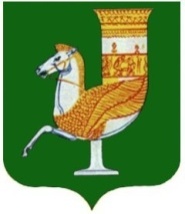 МУНИЦИПАЛЬНЭ ГЪЭПСЫКIЭ ЗИIЭУ «КРАСНОГВАРДЕЙСКЭ РАЙОНЫМ»ИНАРОДНЭ ДЕПУТАТХЭМ Я СОВЕТПринято 54-й сессией Совета народных депутатов муниципального образования «Красногвардейский район» четвертого созыва22 октября 2021 года № 444 ПредседательСовета народных депутатовмуниципального образования «Красногвардейский район»________________ А.В. ВыставкинаИсполняющий обязанности главы муниципального образования «Красногвардейский район»_________________ А.А. Ершовс. Красногвардейское от 22.10.2021 г. № 218